Data Science with MS in Applied Mathematics 4+1 Recommended Graduation Plan (Fall 2024) The recommended graduation plan is designed to provide a blueprint for students to complete their degrees on time. These plans are the recommended sequences of courses. Students must meet with their Academic Advisor to develop a more individualized plan to complete their degree. NOTE: This recommended Graduation Plan is applicable to students admitted into the major during the 2024-2025 academic year.To enroll, visit https://www.ramapo.edu/dmc/4plus1/ NOTE: CRWT and MATH courses are determined by placement testing and should be taken following the sequence above.

Total Credits Required for undergraduate degree: 128 credits****GPA Required for BS in Data Science: 2.0GPA Required for 4+1 Pathway: 3.0WI: Writing Intensive-3 required in the majorGeneral Education courses can be done in any order with the exception of INTD 101, CRWT and MATH. Those three general education courses will need to be done first. First Year Seminar is taken in the first semester. Failure to complete CRWT and MATH will result in a hold when the student hits 64 credits. The following general education courses can be done in any order. For more info on these courses, please visit the General Education program requirements website in the College Catalog:Social Science Inquiry (SOSC 110) [+W]Scientific ReasoningHistorical Perspectives [+W]Studies in the Arts & Humanities (CRWT 102 is a prerequisite to this course) [+W]Global Awareness [+W]Distribution Category (Systems, Sustainability, & Society OR Culture & Creativity OR Values and Ethics) (Must be outside of TAS)Distribution Category+W: Students transferring in with 48 or more credits are waived from these general education requirements.* As part of their degree requirements, Data Science majors are also required to complete a minor or double major to gain domain knowledge in a particular field, to better contextualize their data studies. Most minor programs require 5-6 courses. Any minor or second major can be selected: https://www.ramapo.edu/majors-minors/a-z/ ** Data Science elective courses to be chosen for the BS in Data Science may require prerequisites outside the program requirements.   For example, Math 305 Differential Equations, Math 245 Numerical Analysis, and Math 253 Probability each have Math 122 Calculus II as a prerequisite.  Additionally, Math 253 Probability also allows the option for Math 122 Calculus II to be taken as a co-requisite.  Please see instructor for ECON 310: Econometrics to discuss prerequisite course requirements.***Three additional credits are required in the 3rd year because graduate courses are only 3 credits, instead of the usual 4 credits for undergraduate courses.  Thus, a student must take an additional 3 credits to meet the 128-credit undergraduate graduation requirement.  Total Graduate Credits Required: 30 credits****GPA Required for MSAM: 3.0****The 9 credits of graduate coursework taken in the fourth-year will double count towards both the undergraduate degree requirement of 128 credits as well as the required 30 graduate credits.  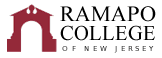 School of Theoretical and Applied ScienceCRWT PlacementMath PlacementCRWT 101 to CRWT 102MATH 021/022 to MATH 024 to MATH 110-121CRWT 101S to CRWT 102SFirst YearFirst YearFirst YearFirst YearFirst YearFirst YearFall SemesterHRSSpring SemesterHRSGen Ed: Quantitative Reasoning - MATH 121-Calculus I4CMPS 130-Scientific Programming with Python4Gen Ed: INTD 101-First Year Seminar4MATH 237-Discrete Structures or MATH 205-Mathematical Structures WI4Gen Ed: CRWT 102-Critical Reading and Writing II4General Education Requirement4DATA 101-Introduction to Data Science4General Education Requirement4TAS Pathways Module 1: (PATH-TS1)Degree Rqmt.Total:16Total:16Second YearSecond YearSecond YearSecond YearSecond YearSecond YearFall SemesterHRSSpring SemesterHRSCMPS 240-Data Analytics in Python4DATA 301-Data Visualization4MATH 262-Linear Algebra WI4Free Elective (minor, certificate, or second major requirement)4General Education Requirement4General Education Requirement4Free Elective (minor, certificate, or second major requirement)4General Education Requirement4TAS Pathways Module 2: (PATH-TS2)Degree Rqmt.TAS Pathways Module 3: (PATH-TS3)Degree Rqmt.Total:16Total:16Third YearThird YearThird YearThird YearThird YearThird YearFall SemesterHRSSpring SemesterHRSGen Ed: Distribution Values and Ethics
DATA 225-Ethics of Technology WI4MATH 370-Applied Statistics4General Education Requirement4CMPS 364-Database Design4Free Elective (minor, certificate, or second major requirement)4Free Elective (minor, certificate, or second major requirement)4Free Elective (minor, certificate, or second major requirement)4Free Elective (minor, certificate, or second major requirement)4Free Elective (minor, certificate, or second major requirement)2Free Elective (minor, certificate, or second major requirement)1Total:18Total:17Fourth YearFourth YearFourth YearFourth YearFourth YearFourth YearFall SemesterHRSSpring SemesterHRSCMPS 320-Machine Learning4DATA 450-Data Science Capstone Project WI4Data Science Elective**4DATA 620 – Ethics in Data and Computing (MSAM)**** 3Free Elective (minor, certificate, or second major requirement)4MATH 654 – Applied Probability (MSAM)OR MSAM Category 1 Elective**** 3MATH 562 - Applied Linear Algebra (MSAM)****3Free Elective (minor, certificate, or second major requirement)4Total:15Total:14Fifth Year - MSAMFifth Year - MSAMFifth Year - MSAMFifth Year - MSAMFifth Year - MSAMFifth Year - MSAMFall Semester HRSSpring Semester HRSMATH 680 – Advanced Mathematical Modeling3MSAM Category 1 Elective or MATH 654 – Applied Probability (MSAM)3MSAM Category 1 Elective3MATH 750 - THESIS3MSAM Category 2 Elective3MSAM Category 2 Elective3MSAM Category 2 Elective3Total:12Total:9